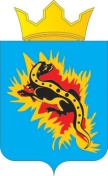 АДМИНИСТРАЦИЯПАЛЬСКОГО СЕЛЬСКОГО ПОСЕЛЕНИЯП О С Т А Н О В Л Е Н И Е15.03.2016                                                                                                          № 35                                                                                                      О  предоставлении  земельногоучастка в  долевую собственностьКрасильниковой М.В.,Красильникову А.В.Пермский  край,  Осинский  район, с. Кузнечиха, ул. Садовая,  д.7             На основании статей 11,  39.3, 39.14, 39.20,42,65  Земельного кодекса Российской  Федерации,  статьи 3.3 Федерального Закона от 23.06.2014года  № 171-ФЗ « О внесении изменений в   Земельный кодекс  Российской Федерации и отдельные законодательные акты Российской Федерации», Федерального закона  «О государственной регистрации прав на недвижимое имущество и сделок с ним» и признании утратившими силу отдельных положений законодательных актов  Российской Федерации», Устава Пальского сельского поселения, кадастрового паспорта земельного участка № 5900/201/14-38864 от 27.01.2014г., свидетельства о государственной регистрации АА 289420 № 59-59-12/005/2008-334, рассмотрев заявление Красильниковой М.В.,  действующей за себя и за своего несовершеннолетнего сына Красильникова А.В. 04.10.2003 года рождения,  о предоставлении им земельного участка в собственность от 12.02.2016г, государственную регистрацию  права собственности  на строение 59-БГ 114132 от 18 октября 2011г №59-59-12/043/2011-203, 59-БГ 114131 №59-59-12/043/2011-203, администрация Пальского сельского поселения  ПОСТАНОВЛЯЕТ:      1.  Предоставить в долевую собственность путем выкупа Красильниковой Марии Васильевне  (Пермский край, Осинский район, с. Кузнечиха, ул.Садовая,  д.7) – 1/2 долю, Красильникову Александру Владиславовичу-1/2 долю, земельного участка, расположенного по адресу: Пермский край, Осинский район, с. Кузнечиха, ул. Садовая, д.7, кадастровый номер 59:29:0500002:111, общей площадью 1554,91 квадратных метров, категория земель - земли населенных пунктов, целевое использование - земельные участки  для  ведения  личного подсобного  хозяйства.        2.      Специалисту по имущественным отношениям, землеустройству и градостроительству администрации  Пальского сельского поселения:- обеспечить заключение  договора  купли-продажи земельного участка с Красильниковой М.В., Красильниковым А.В.       - обеспечить контроль за целевым использованием земельного участка.       3.  Красильниковой М.В. действующей за себя и за своего несовершеннолетнего сына : Красильникова А.В.:-обеспечить заключение договора купли-продажи земельного участка в администрации Пальского сельского поселения;- обеспечить  государственную регистрацию  права  долевой собственности  на земельный участок  в Осинском отделе Управления  Федеральной службы государственной регистрации, кадастра и картографии по Пермскому краю.Глава Пальского поселения –глава администрации Пальского сельского  поселения                                                                                      Н.В. Хромина